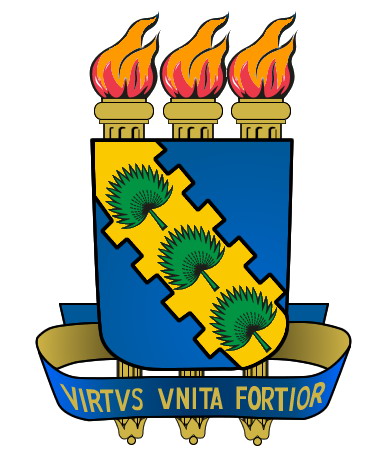 UNIVERSIDADE FEDERAL DO CEARÁFACULDADE DE DIREITOCoordenadoria de Programas AcadêmicosTERMO DE COMPROMISSO DE ORIENTAÇÃOO(a) docente subscrito(a), desta unidade, abaixo nominado:________________________________________________________________________________, declara, para fins regimentais, que orienta o(a) discente a seguir identificado: ___________________________________________________________________________________________, neste semestre letivo, no seu TRABALHO DE CONCLUSÃO DE CURSO (TCC), devendo este TERMO ser protocolado pelo(a) orientando(a) na Secretaria da CPA, para os devidos registros e surdimento de seus efeitos de direito, dentro do prazo do normativo de agendamento em vigor, publicado no sítio oficial de internte. Assinam em Fortaleza, ______ de _____________ de ________ORIENTADOR(A)ORIENTANDO(A)